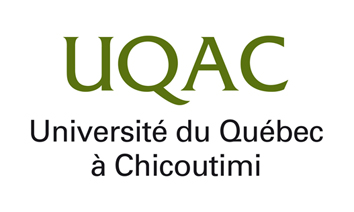 Autorisation d’accès au dossierChercheur principal ou direction de recherchePar la présente, je soussigné(e) 						, autorise le Comité d’éthique de la recherche du Centre intégré universitaire de santé et de services sociaux du Saguenay-Lac-St-Jean (CIUSSS-SLSJ), à transmettre et divulguer, en vertu de l’Entente intervenue entre ce dernier et l’UQAC, les documents officiels d’approbation, de modification, de renouvellement, une copie du rapport de fin de projet de même que tout document pertinent pour le projet de cherche intitulé 																										 au Comité d’éthique de la recherche avec des êtres humains de l’UQAC (CER-UQAC) aux fins d’administration.Étudiant (s’il y a lieu)Par la présente, je soussigné(e) 						, autorise le Comité d’éthique de la recherche du Centre intégré universitaire de santé et de services sociaux du Saguenay-Lac-St-Jean (CIUSSS-SLSJ), à transmettre et divulguer, en vertu de l’Entente intervenue entre ce dernier et l’UQAC, les documents officiels d’approbation, de modification, de renouvellement, une copie du rapport de fin de projet de même que tout document pertinent pour le projet de cherche intitulé 																										 au Comité d’éthique de la recherche avec des êtres humains de l’UQAC (CER-UQAC) aux fins d’administration.CoordonnéesSignature du chercheur principal ou de la direction de recherche				DateSignature de l’étudiant									DateChercheur principal ou direction de rechercheÉtudiantNomPrénomCourrielAdresse postaleTéléphone